SEPTEMBER 2020                         CAMBRIDGE  LOCKSMITHS  LTD.Yale Keyless Access Entry Locks Yale Assure SLYRD256NRSN                   $265.00 + GST = $304.75	        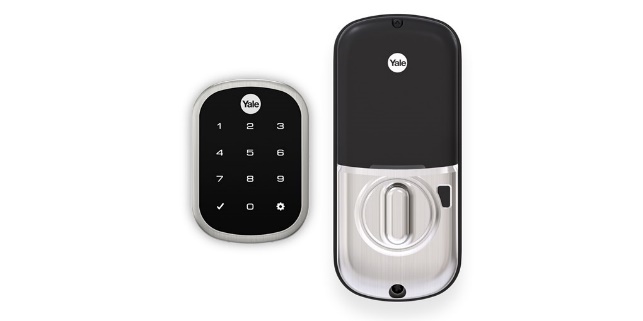 Yale Assure Lock™YRD226NRSN                    $280.00 + GST = $322.00        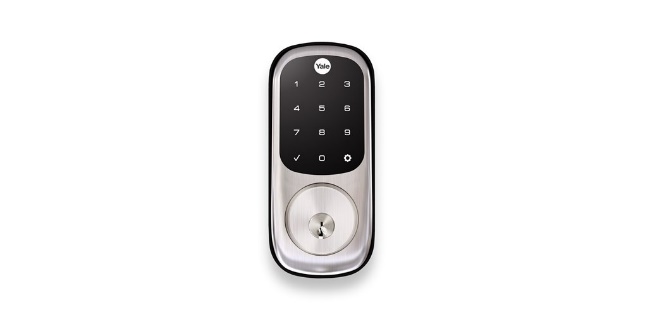 Yale Assure Digital LeverYRL256NRSN                      $280.00 + GST = $322.00	        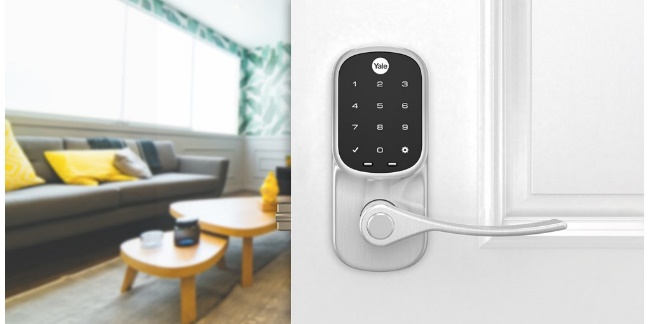 YD-ACCESSKIT	Yale Access Kit (Access Module, Connect Wi-Fi Bridge & Door Sensor)       $170.00 + GST = $195.50https://www.yalehome.co.nz/en/products/products-categories/keyless-entry/yale-access/https://www.yalehome.co.nz/en/products/products-categories/keyless-entry/yale-access/yale-access-overview/https://www.yalehome.co.nz/Yale/yalehomeCONZ/Product/Yale%20Access%20Home/YA-Access%20Kit%20Flyer.pdf